                                                                                                                                                                                                        О Т К Р Ы Т О Е    А К Ц И О Н Е Р Н О Е     О Б Щ Е С Т В О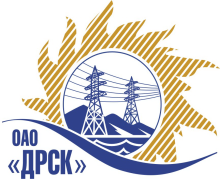 		Протокол выбора победителяг.  Благовещенск, ул. Шевченко, 28ПРЕДМЕТ ЗАКУПКИ:Открытый электронный запрос предложений: «Генераторы» для филиала ОАО «ДРСК» «Амурские электрические сети» Закупка проводится согласно ГКПЗ 2013г. раздела 2.2.2 «Материалы ТПиР» № 1676  на основании указания ОАО «ДРСК» от 19.09.2013 г. № 106.Плановая стоимость закупки:  548 000,00  руб. без НДС.Форма голосования членов Закупочной комиссии: очно-заочнаяПРИСУТСТВОВАЛИ:	На заседании присутствовали 6 членов Закупочной комиссии 2 уровня. ВОПРОСЫ, ВЫНОСИМЫЕ НА РАССМОТРЕНИЕ ЗАКУПОЧНОЙ КОМИССИИ: О ранжировке предложений Участников закупки.  Выбор победителя.РАССМАТРИВАЕМЫЕ ДОКУМЕНТЫ:Протокол рассмотрения заявок Предложения участников после переторжки2.	Протокол переторжкиВОПРОС 1 «О ранжировке предложений после проведения переторжки»ОТМЕТИЛИ:В соответствии с требованиями и условиями, предусмотренными извещением о закупке и Закупочной документацией, предлагается ранжировать предложения следующим образом: ВОПРОС 2 «Выбор победителя закупки»ОТМЕТИЛИ:На основании вышеприведенной ранжировки предложений предлагается признать Победителем Участника, занявшего первое место, а именно: ООО "ПИРС" (РФ, 195196, Санкт-Петербург, ул. Рижская, д.5, кор.1, офис 408), предложение на поставку: «Генераторы» для филиала ОАО «ДРСК» «Амурские электрические сети»на общую сумму: 657 000 руб. без учета НДС (775 260,00 руб. с учетом НДС). Условия оплаты: в течение 30 календарных дней с момента получения продукции  на склад грузополучателя.Срок поставки: до 30.11.2013г., с возможностью досрочной поставки. Гарантийный срок: 12 месяцев. Срок действия предложения: до 31.12.2013 г.РЕШИЛИ:Утвердить ранжировку предложения:1 место: ООО "ПИРС";2 место: ООО "Промстройэлектро" Признать Победителем Участника, занявшего первое место, а именно:                  ООО "ПИРС" (РФ, 195196, Санкт-Петербург, ул. Рижская, д.5, кор.1, офис 408), предложение на поставку: «Генераторы» для филиала ОАО «ДРСК» «Амурские электрические сети»на общую сумму: 657 000 руб. без учета НДС (775 260,00 руб. с учетом НДС). Условия оплаты: в течение 30 календарных дней с момента получения продукции  на склад грузополучателя.Срок поставки: до 30.11.2013г., с возможностью досрочной поставки. Гарантийный срок: 12 месяцев. Срок действия предложения: до 31.12.2013 г.ДАЛЬНЕВОСТОЧНАЯ РАСПРЕДЕЛИТЕЛЬНАЯ СЕТЕВАЯ КОМПАНИЯУл.Шевченко, 28,   г.Благовещенск,  675000,     РоссияТел: (4162) 397-359; Тел/факс (4162) 397-200, 397-436Телетайп    154147 «МАРС»;         E-mail: doc@drsk.ruОКПО 78900638,    ОГРН  1052800111308,   ИНН/КПП  2801108200/280150001№ 545/МТПиР-ВП___________2013 годаМесто в ранжировкеНаименование и адрес участникаЦена заявки и иные существенные условия1 местоООО "ПИРС" (РФ, 195196, Санкт-Петербург, ул. Рижская, д.5, кор.1, офис 408)Цена: 657 000 руб. без учета НДС (775 260,00 руб. с учетом НДС). Условия оплаты: в течение 30 календарных дней с момента получения продукции  на склад грузополучателя.Срок поставки: до 30.11.2013г., с возможностью досрочной поставки. Гарантийный срок: 12 месяцев. Срок действия предложения: до 31.12.2013 г.2 местоООО "Промстройэлектро" (650010, Кемеровская обл., г. Кемерово, ул.Совхозная 151А)Цена: 698 000,00 руб. без учета НДС (823 640,00 руб. с учетом НДС). Условия оплаты: 45 календарных дней по факту поставки на склад покупателя. Срок поставки: до 15.11.2013.  Срок действия предложения: не указан.Ответственный секретарь Закупочной комиссии __________________ О.А.Моторина Технический секретарь Закупочной комиссии _________________Г.М.Терёшкина 